 Ich bin damit einverstanden, dass meine Beobachtungen geschützt und anonym auf ornitho.de eingetragen werden.Vielen Dank für Ihre Unterstützung!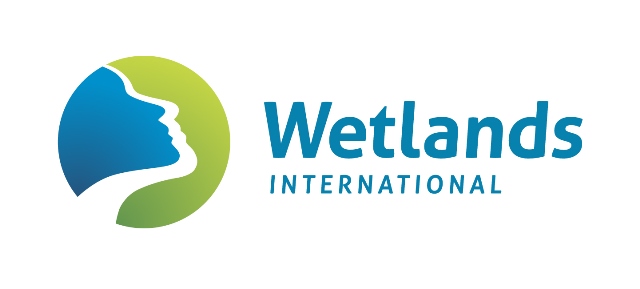 Europaweite Zwerg- und Singschwanzählung 11./12. Januar 2020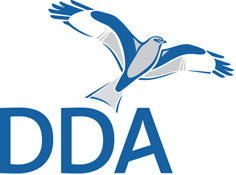 Europaweite Zwerg- und Singschwanzählung 11./12. Januar 2020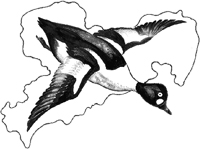 Bitte bis 30. April 2020 via ornitho.de melden oder zurücksenden an:Klaus-Henry Tauchert, BfUL – Sächsische Vogelschutzwarte Neschwitz, 
Park 2, 02699 Neschwitz, E-Mail: klaus-henry.tauchert@smul.sachsen.deGebietsnr./-name:      Koordinaten1:       	nächste Ortschaft:      BeobachterInnen2:      1 sehr einfache Möglichkeit s. Hinweise zum Zählbogen und zur Erfassung
2 bitte alle Beteiligten mit vollem Namen aufführen; Verantwortliche/r bitte mit Adresse. Datum:      Datum:      Datum:      Datum:      Datum:      Datum:      ZählergebnisZählergebnisZählergebnisZählergebnisZählergebnisZählergebnisZählergebnisUhrzeit von        h bis       hUhrzeit von        h bis       hUhrzeit von        h bis       hUhrzeit von        h bis       hUhrzeit von        h bis       hUhrzeit von        h bis       hGenauigkeit: = exakte Zählung; ≥ Mindestzahl; ± SchätzungGenauigkeit: = exakte Zählung; ≥ Mindestzahl; ± SchätzungGenauigkeit: = exakte Zählung; ≥ Mindestzahl; ± SchätzungGenauigkeit: = exakte Zählung; ≥ Mindestzahl; ± SchätzungGenauigkeit: = exakte Zählung; ≥ Mindestzahl; ± SchätzungGenauigkeit: = exakte Zählung; ≥ Mindestzahl; ± SchätzungGenauigkeit: = exakte Zählung; ≥ Mindestzahl; ± Schätzung Nullzählung (keine Vögel) Nullzählung (keine Vögel) Nullzählung (keine Vögel) Nullzählung (keine Vögel) Nullzählung (keine Vögel) Nullzählung (keine Vögel)Genauig-keitAnzahlAd.Juv.* Gebiet ± vollständig erfasst Gebiet ± vollständig erfasst Gebiet ± vollständig erfasst Gebiet ± vollständig erfasst Gebiet ± vollständig erfasst Gebiet ± vollständig erfasstHöckersch. HösHöckersch. HösHöckersch. Hös unvollständig (wichtige Teilb. nicht erfassbar): unvollständig (wichtige Teilb. nicht erfassbar): unvollständig (wichtige Teilb. nicht erfassbar): unvollständig (wichtige Teilb. nicht erfassbar): unvollständig (wichtige Teilb. nicht erfassbar): unvollständig (wichtige Teilb. nicht erfassbar):Zwergsch. ZwsZwergsch. ZwsZwergsch. ZwsSingschwan SisSingschwan SisSingschwan Sis* Vögel im 1. Lebensjahr* Vögel im 1. Lebensjahr* Vögel im 1. Lebensjahr* Vögel im 1. Lebensjahr* Vögel im 1. Lebensjahr* Vögel im 1. Lebensjahr* Vögel im 1. LebensjahrOptik:  Spektiv    FernglasOptik:  Spektiv    FernglasOptik:  Spektiv    FernglasOptik:  Spektiv    FernglasOptik:  Spektiv    FernglasOptik:  Spektiv    Fernglas kein Schnee    teilweise schneebedeckt kein Schnee    teilweise schneebedeckt kein Schnee    teilweise schneebedeckt kein Schnee    teilweise schneebedeckt kein Schnee    teilweise schneebedeckt kein Schnee    teilweise schneebedecktBemerkungen zur Zählung:Bemerkungen zur Zählung:Bemerkungen zur Zählung:Bemerkungen zur Zählung:Bemerkungen zur Zählung:Bemerkungen zur Zählung:Bemerkungen zur Zählung: geschlossene Schneedecke geschlossene Schneedecke geschlossene Schneedecke geschlossene Schneedecke geschlossene Schneedecke geschlossene Schneedecke Bedingungen günstig/normal Bedingungen günstig/normal Bedingungen günstig/normal Bedingungen günstig/normal Bedingungen günstig/normal Bedingungen günstig/normal Bed. ungünstig (stark beeinträchtigt), da ... Bed. ungünstig (stark beeinträchtigt), da ... Bed. ungünstig (stark beeinträchtigt), da ... Bed. ungünstig (stark beeinträchtigt), da ... Bed. ungünstig (stark beeinträchtigt), da ... Bed. ungünstig (stark beeinträchtigt), da ... Nebel    Sturm    StörungSonstiges:       Nebel    Sturm    StörungSonstiges:       Nebel    Sturm    StörungSonstiges:       Nebel    Sturm    StörungSonstiges:       Nebel    Sturm    StörungSonstiges:       Nebel    Sturm    StörungSonstiges:       Nebel    Sturm    StörungSonstiges:       Nebel    Sturm    StörungSonstiges:       Nebel    Sturm    StörungSonstiges:       Nebel    Sturm    StörungSonstiges:       Nebel    Sturm    StörungSonstiges:       Nebel    Sturm    StörungSonstiges:       Nebel    Sturm    StörungSonstiges:       Nebel    Sturm    StörungSonstiges:       Nebel    Sturm    StörungSonstiges:       Nebel    Sturm    StörungSonstiges:       Nebel    Sturm    StörungSonstiges:       Nebel    Sturm    StörungSonstiges:      Angaben zu einzelnen Trupps1 (bitte beachten Sie unbedingt die Hinweise zum Ausfüllen des Zählbogens)Angaben zu einzelnen Trupps1 (bitte beachten Sie unbedingt die Hinweise zum Ausfüllen des Zählbogens)Angaben zu einzelnen Trupps1 (bitte beachten Sie unbedingt die Hinweise zum Ausfüllen des Zählbogens)Angaben zu einzelnen Trupps1 (bitte beachten Sie unbedingt die Hinweise zum Ausfüllen des Zählbogens)Angaben zu einzelnen Trupps1 (bitte beachten Sie unbedingt die Hinweise zum Ausfüllen des Zählbogens)Angaben zu einzelnen Trupps1 (bitte beachten Sie unbedingt die Hinweise zum Ausfüllen des Zählbogens)Angaben zu einzelnen Trupps1 (bitte beachten Sie unbedingt die Hinweise zum Ausfüllen des Zählbogens)Angaben zu einzelnen Trupps1 (bitte beachten Sie unbedingt die Hinweise zum Ausfüllen des Zählbogens)Angaben zu einzelnen Trupps1 (bitte beachten Sie unbedingt die Hinweise zum Ausfüllen des Zählbogens)Angaben zu einzelnen Trupps1 (bitte beachten Sie unbedingt die Hinweise zum Ausfüllen des Zählbogens)Angaben zu einzelnen Trupps1 (bitte beachten Sie unbedingt die Hinweise zum Ausfüllen des Zählbogens)Angaben zu einzelnen Trupps1 (bitte beachten Sie unbedingt die Hinweise zum Ausfüllen des Zählbogens)Angaben zu einzelnen Trupps1 (bitte beachten Sie unbedingt die Hinweise zum Ausfüllen des Zählbogens)Angaben zu einzelnen Trupps1 (bitte beachten Sie unbedingt die Hinweise zum Ausfüllen des Zählbogens)NrArt2Habitat3N4AnzahlAd.Ad.Ad.Juv.FamiliengrößenFamiliengrößenFamiliengrößenFamiliengrößenFamiliengrößen1: weitere bitte auf separatem Bogen angeben (verfügbar auf www.dda-web.de/mrw oder bei Ihrem Koordinator). 
2: Kürzel s.o., 3: Bra: Brache, Grl: Grünland, Grw: Grünland überfl utet, Wig: Wintergetreide, Rap: Raps, Saw: Salzwiese, Gst: Getreidestoppel, Mai: Mais(stoppel), Rüb: Rüben, Kar: Kartoffeln, Was: Wasserpflanzen, Ack: Acker, (frisch) umgebrochen, Son: Sonstige (bitte beschreiben); 4: N = Nahrungssuche?1: weitere bitte auf separatem Bogen angeben (verfügbar auf www.dda-web.de/mrw oder bei Ihrem Koordinator). 
2: Kürzel s.o., 3: Bra: Brache, Grl: Grünland, Grw: Grünland überfl utet, Wig: Wintergetreide, Rap: Raps, Saw: Salzwiese, Gst: Getreidestoppel, Mai: Mais(stoppel), Rüb: Rüben, Kar: Kartoffeln, Was: Wasserpflanzen, Ack: Acker, (frisch) umgebrochen, Son: Sonstige (bitte beschreiben); 4: N = Nahrungssuche?1: weitere bitte auf separatem Bogen angeben (verfügbar auf www.dda-web.de/mrw oder bei Ihrem Koordinator). 
2: Kürzel s.o., 3: Bra: Brache, Grl: Grünland, Grw: Grünland überfl utet, Wig: Wintergetreide, Rap: Raps, Saw: Salzwiese, Gst: Getreidestoppel, Mai: Mais(stoppel), Rüb: Rüben, Kar: Kartoffeln, Was: Wasserpflanzen, Ack: Acker, (frisch) umgebrochen, Son: Sonstige (bitte beschreiben); 4: N = Nahrungssuche?1: weitere bitte auf separatem Bogen angeben (verfügbar auf www.dda-web.de/mrw oder bei Ihrem Koordinator). 
2: Kürzel s.o., 3: Bra: Brache, Grl: Grünland, Grw: Grünland überfl utet, Wig: Wintergetreide, Rap: Raps, Saw: Salzwiese, Gst: Getreidestoppel, Mai: Mais(stoppel), Rüb: Rüben, Kar: Kartoffeln, Was: Wasserpflanzen, Ack: Acker, (frisch) umgebrochen, Son: Sonstige (bitte beschreiben); 4: N = Nahrungssuche?1: weitere bitte auf separatem Bogen angeben (verfügbar auf www.dda-web.de/mrw oder bei Ihrem Koordinator). 
2: Kürzel s.o., 3: Bra: Brache, Grl: Grünland, Grw: Grünland überfl utet, Wig: Wintergetreide, Rap: Raps, Saw: Salzwiese, Gst: Getreidestoppel, Mai: Mais(stoppel), Rüb: Rüben, Kar: Kartoffeln, Was: Wasserpflanzen, Ack: Acker, (frisch) umgebrochen, Son: Sonstige (bitte beschreiben); 4: N = Nahrungssuche?1: weitere bitte auf separatem Bogen angeben (verfügbar auf www.dda-web.de/mrw oder bei Ihrem Koordinator). 
2: Kürzel s.o., 3: Bra: Brache, Grl: Grünland, Grw: Grünland überfl utet, Wig: Wintergetreide, Rap: Raps, Saw: Salzwiese, Gst: Getreidestoppel, Mai: Mais(stoppel), Rüb: Rüben, Kar: Kartoffeln, Was: Wasserpflanzen, Ack: Acker, (frisch) umgebrochen, Son: Sonstige (bitte beschreiben); 4: N = Nahrungssuche?1: weitere bitte auf separatem Bogen angeben (verfügbar auf www.dda-web.de/mrw oder bei Ihrem Koordinator). 
2: Kürzel s.o., 3: Bra: Brache, Grl: Grünland, Grw: Grünland überfl utet, Wig: Wintergetreide, Rap: Raps, Saw: Salzwiese, Gst: Getreidestoppel, Mai: Mais(stoppel), Rüb: Rüben, Kar: Kartoffeln, Was: Wasserpflanzen, Ack: Acker, (frisch) umgebrochen, Son: Sonstige (bitte beschreiben); 4: N = Nahrungssuche?1: weitere bitte auf separatem Bogen angeben (verfügbar auf www.dda-web.de/mrw oder bei Ihrem Koordinator). 
2: Kürzel s.o., 3: Bra: Brache, Grl: Grünland, Grw: Grünland überfl utet, Wig: Wintergetreide, Rap: Raps, Saw: Salzwiese, Gst: Getreidestoppel, Mai: Mais(stoppel), Rüb: Rüben, Kar: Kartoffeln, Was: Wasserpflanzen, Ack: Acker, (frisch) umgebrochen, Son: Sonstige (bitte beschreiben); 4: N = Nahrungssuche?1: weitere bitte auf separatem Bogen angeben (verfügbar auf www.dda-web.de/mrw oder bei Ihrem Koordinator). 
2: Kürzel s.o., 3: Bra: Brache, Grl: Grünland, Grw: Grünland überfl utet, Wig: Wintergetreide, Rap: Raps, Saw: Salzwiese, Gst: Getreidestoppel, Mai: Mais(stoppel), Rüb: Rüben, Kar: Kartoffeln, Was: Wasserpflanzen, Ack: Acker, (frisch) umgebrochen, Son: Sonstige (bitte beschreiben); 4: N = Nahrungssuche?1: weitere bitte auf separatem Bogen angeben (verfügbar auf www.dda-web.de/mrw oder bei Ihrem Koordinator). 
2: Kürzel s.o., 3: Bra: Brache, Grl: Grünland, Grw: Grünland überfl utet, Wig: Wintergetreide, Rap: Raps, Saw: Salzwiese, Gst: Getreidestoppel, Mai: Mais(stoppel), Rüb: Rüben, Kar: Kartoffeln, Was: Wasserpflanzen, Ack: Acker, (frisch) umgebrochen, Son: Sonstige (bitte beschreiben); 4: N = Nahrungssuche?1: weitere bitte auf separatem Bogen angeben (verfügbar auf www.dda-web.de/mrw oder bei Ihrem Koordinator). 
2: Kürzel s.o., 3: Bra: Brache, Grl: Grünland, Grw: Grünland überfl utet, Wig: Wintergetreide, Rap: Raps, Saw: Salzwiese, Gst: Getreidestoppel, Mai: Mais(stoppel), Rüb: Rüben, Kar: Kartoffeln, Was: Wasserpflanzen, Ack: Acker, (frisch) umgebrochen, Son: Sonstige (bitte beschreiben); 4: N = Nahrungssuche?1: weitere bitte auf separatem Bogen angeben (verfügbar auf www.dda-web.de/mrw oder bei Ihrem Koordinator). 
2: Kürzel s.o., 3: Bra: Brache, Grl: Grünland, Grw: Grünland überfl utet, Wig: Wintergetreide, Rap: Raps, Saw: Salzwiese, Gst: Getreidestoppel, Mai: Mais(stoppel), Rüb: Rüben, Kar: Kartoffeln, Was: Wasserpflanzen, Ack: Acker, (frisch) umgebrochen, Son: Sonstige (bitte beschreiben); 4: N = Nahrungssuche?1: weitere bitte auf separatem Bogen angeben (verfügbar auf www.dda-web.de/mrw oder bei Ihrem Koordinator). 
2: Kürzel s.o., 3: Bra: Brache, Grl: Grünland, Grw: Grünland überfl utet, Wig: Wintergetreide, Rap: Raps, Saw: Salzwiese, Gst: Getreidestoppel, Mai: Mais(stoppel), Rüb: Rüben, Kar: Kartoffeln, Was: Wasserpflanzen, Ack: Acker, (frisch) umgebrochen, Son: Sonstige (bitte beschreiben); 4: N = Nahrungssuche?1: weitere bitte auf separatem Bogen angeben (verfügbar auf www.dda-web.de/mrw oder bei Ihrem Koordinator). 
2: Kürzel s.o., 3: Bra: Brache, Grl: Grünland, Grw: Grünland überfl utet, Wig: Wintergetreide, Rap: Raps, Saw: Salzwiese, Gst: Getreidestoppel, Mai: Mais(stoppel), Rüb: Rüben, Kar: Kartoffeln, Was: Wasserpflanzen, Ack: Acker, (frisch) umgebrochen, Son: Sonstige (bitte beschreiben); 4: N = Nahrungssuche?